POPIS DONACIJALabin, 08.02.2023.Interni broj: D/03-14/23/19-01Dalibor Jovanović, direktor_______________________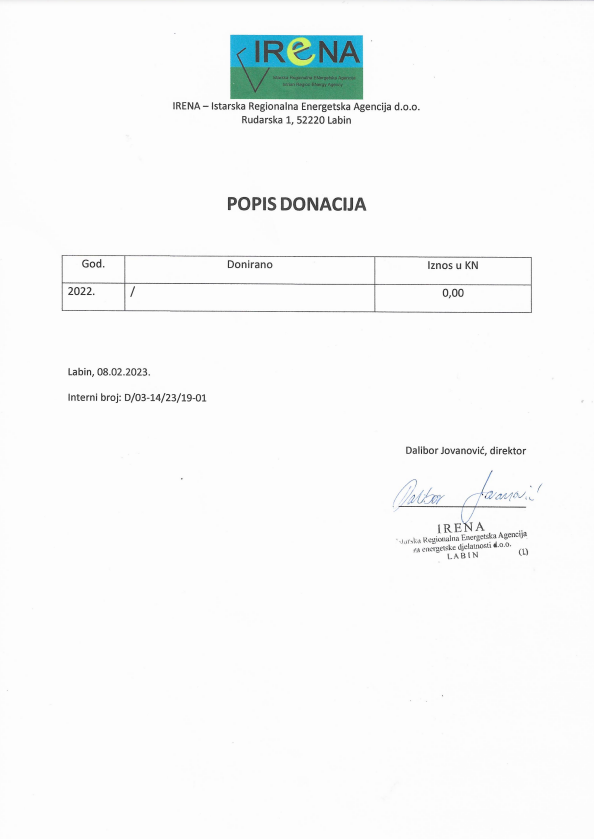 God.DoniranoIznos u KN2022./0,00